.Программа семинара:Отношения, непосредственно связанные с трудовыми;Причины возникновения трудовых споров;Понятие и виды трудовых споров: индивидуальные и коллективные;Органы, рассматривающие индивидуальные трудовые споры;Согласительная комиссия как постоянно действующий орган в организации; Согласительная комиссия: создание комиссии, порядок ее работы, количественный состав членов согласительной комиссии, срок полномочий членов согласительной комиссии с учётом положений Нормативного постановления Верховного Суда Республики Казахстан от 6 октября 2017 года № 9 О некоторых вопросах применения судами законодательства при разрешении трудовых споров;Изменения в Трудовом кодексе РК в части работы согласительной комиссии;Содержание и порядок принятия решения согласительной комиссией, роль посредника в разрешении индивидуального трудового спора;Порядок принятия решения согласительной комиссией и его содержание; Изменения в сроках рассмотрения индивидуального трудового спора;Восстановление на работе работника органом по рассмотрению индивидуального трудового спора;Порядок восстановления работника в судебном порядке. Риски работодателя при рассмотрении трудовых споров;Неурегулирование индивидуального трудового спора;Немедленное исполнение решения согласительной комиссии и решения суда о восстановлении работника на прежнем месте работы. Участие медиатора при разрешении трудовых споров;Профессиональный союз в компании: плюсы и минусы. Роль представителей работника в регулировании трудовых отношений. Полномочия представителей работников;Новое в уполномочивании представителей работников: профсоюз или выборные представители работников;Основные причины возникновения индивидуальных трудовых споров;Разъяснения Верховного суда РК при привлечении работников к дисциплинарной ответственности;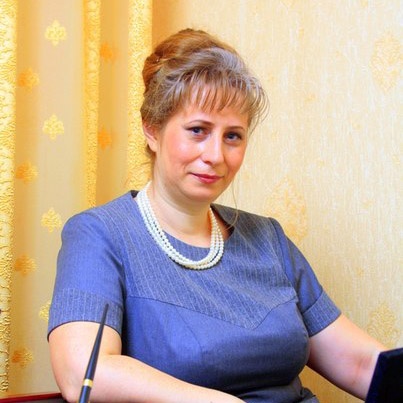 Гилёва Наталья Васильевна(г. Алматы)кандидат юридических наук, доцент кафедры международного права Казахского Национального Университета  им. аль-Фараби.Целевая аудитория:Данный тренинг рассчитан для топ- менеджеров компаний, юристов, менеджеров по персоналу, представителей работников, являющихся членами согласительной комиссии и т.д.Подробности:Онлайн-семинар состоится
9-10 сентября 2020г., с 10.00 до 18.00 часов На вебинарном портале eTutoriumСтоимость участия: До 9.08- 107 300  тенге.С 10.08-128 760 тенге.В стоимость обучения входит: Электронный раздаточный материал, электронный сертификат, сессия вопрос-ответ, прямое включение с лекторомСтоимость указана БЕЗ НДСРоль медиатора в разрешении трудового спора;Развитие умения вести переговоры и достижение консенсуса при разрешении трудовых споров;Расторжение трудового договора по соглашению сторон. Споры, связанные с расторжением договора по соглашению сторон;Основания и порядок расторжения трудового договора по инициативе работодателя. Риски работодателя при расторжении трудового договора по инициативе работодателя. Ограничения возможности расторжения трудового договора по инициативе работодателя. Процедура расторжения трудового договора в связи с сокращением численности или штата работников с учётом Нормативного постановления Верховного Суда Республики Казахстан от 6 октября 2017 года № 9 О некоторых вопросах применения судами законодательства при разрешении трудовых споров;Расторжение трудового договора вследствие нарушения трудовой дисциплины работником с учётом Нормативного постановления Верховного Суда Республики Казахстан от 6 октября 2017 года № 9 О некоторых вопросах применения судами законодательства при разрешении трудовых споров;Медиация: заключение Соглашения об урегулировании индивидуального трудового спора с участием медиатора;Ответы на вопросы. Разбор ситуаций из практики.